Can disobedient Servants of God die before their time? Substantiate your answer with an example...Ans…Disobedient Servants of God can die before their time. For example, Balaam, Son of Beor. Initially he was a good prophet but later developed unbridled greed for earthly treasurers. God originally commands him to not leave his home near the Euphrates River. Yet Balaam travelled almost 900 km from his home despite warning by his donkey.Finally, God allowed him to travel but utter only those words that the Lord puts in him. When Balaam, realized that God is determined to bless the Israelites, he felt sad about the loss he suffered monetarily, gives a devious plan to King Balak to invite the wrath of GOD upon the Israelites.Balaam’s intention was the very Lord who us determined to bless the Israelites must curse them and ensure the Lord is very angry with them and destroy them.He plans along with Balak, the King of Midianites to send attractive young women to lure the Israelites into moral debauchery and worshipped and sacrified to the gods of Midianites and incurring the wrath of God.The Lord ordered Moses to kill the leaders in broad day light and the plague from the Lord killed 24000 people. When Moses orders for cleansing this moral sin from the Israelite camp, Phinehas kills a Israelite man with a Midianite woman in compromising position in the tent. Subsequently, they go to war and kill the Midianite Kings and Balaam, the disobedient prophet was also killed.The inference is that Balaam travelled 900 km down south to collect his money from King Balaam when he found his plan to destroy the Israelites has worked. He was also killed in the battle. The disobedient servant of God died before his time.In the broad subject of turning of the tables, give 2 more related dimensions on the subject of "Tree being used for salvation" in the background of the devil using a "tree" to lead mankind into sin?Ans…The tree of knowledge was placed in the centre of the Garden of Eden. This was used by Satan to bring sin in mankind. The tree of knowledge was at the centre of the then known world for Adam and Eve.God used yet another tree, “the cross” at the centre of the planet earth, that is Jerusalem to bring Salvation to mankind.Jerusalem is in the centre of the planet earth (Ezekiel 5:5)God had turned the tables again. Similarly, if Satan used one tree, in the centre of the then known world of Adam and Eve to bring sin; God used yet  another tree in the centre of the planet earth to bring about salvation to mankind. If Satan used the tree of knowledge, to bring foolishness in to the world, God used the tree of foolishness as some Greek Scholars branded the cross, to bring true wisdom into this world. (I Cor 1:18).What is the meaning of  this vision of Apostle John (in Chapter 13) related to Antichrist in which we see that "one of the heads of the Beast had a fatal wound and it was cured"?Ans…Anti Christ will either die and come back to life or he will fake resurrection. After this incident, Antichrist claims himself to be god. With this he becomes a villain to the Jews and they rebel against, because he goes and sits in the temporary temple he helped the Jews build and demands they worship him. Muslims will also rebel against Antichrist (Dan 11:44). As regards King Nebuchadnezzar's dream in Daniel Chapter 2What are the different parts of huge human statue which Nebuchadnezzar saw in a dream and what do each of the parts symbolize?Ans…The huge human statue represents Babylonian Empire and other empires that followGolden Head				-	Babylon KingdomSilver Torso				-	Medo Persian EmpireBronze Belly & thighs		-	Greek EmpireIron legs					-	Roman EmpireFeet made of clay and iron	-	Coming Anti ChristWhich part of that human statue is a supernatural "Rock"  hitting? What does it mean?Ans…The Supernatural “Rock” hits the feet of iron and clay of the huge human statue. This means that Christ, in His second advent wages a war against Anti Christ, not any previous World Super power but Anti Christ only. Christ’s First Advent was all about establishing His Spiritual Kingdom in our hearts. Which is a smaller part  of that huge human statue? What does it's smallness mean? Ans…The feet of the huge human statue are the feet. The reign of Anti Christ is only for 7 years as compared to the other kingdoms which ruled for few hundred years each.That too, out of the 7 years, for 3 ½ years only he is an unrivalled ruler. The smallness points to the short period of Anti Christ’s reign. From where does the small part emanate and what does it mean?Ans…The feet is emanating from the iron legs, that means it is coming out of Roman Empire. Anti-Christ will originate from EU and more specifically Rome.In Daniel's vision of Chapter 7 of the Book of Daniel...What are 4 beasts? What do they symbolizeTwo Winged Lion 			– 	Babylonian EmpireBear						- 	Medo Persian EmpireLeopard with 4 wings & 4 heads – 	Greek EmpireA horrific beast with 10 horns		-	Roman EmpireWhy is the first beast shown as having 2 wings?Babylonian Empire expanded in a short span of time. The 2 wings represent the speed with which the kingdom expanded. Why is the Second Beast having 3 ribs in its mouth and one paw of it is raised?The second beast represents Medo-Persian Empire, a combination of Medes and Persians. Though it is a combination, Persians were more dominating than the Medes in this empire and Persian Rulers outnumbered the Mede Kings, that’s why one paw of it is raise symbolically to show the domination of Persians in the Medo-Persian Empire. The three ribs represent Three Kingdoms the Medo-Persians defeated. They not only defeated Babylon, but also two other strong powers of that time Egypt and Lydia and established themselves as a new world super power. That’s why the three ribs in the mouth of the bear. Why is the 3rd beast having 4 wings and 4 heads?If 2 wings represented Babylonian Empire which was quick in expanding and establishing its kingdom. The third beast with 4 wings representing Greeks was the quickest in expanding the kingdom. They became the world super power with lightning speed within no time under the leadership of Alexander, the Great. The difference between  2 wings and 4 wings is the speed. After  Alexander the Great died, 4 generals of the Greek empire divided the kingdom among themselves. That’s why 4 heads. Why is the 4th Beast having 10 horns? What does it mean?The 10 horns of the 4th beast represent the 10 kings who assisted the Roman Emperor, because of its vast size geographically. From the head of which beast is the small horn coming up and what does it mean?Small horn comes up from the head of the 4th beast. It means that Antichrist has something or much to do with the Roman Empire or the European Union. Why are the description of the 4 beasts by Daniel and parts of symbolizing them in the Body of Antichrist as described in Apostle John’s vision in Rev 13:1-4 exactly in reverse order?When Daniel was writing , he was writing prospectively into history. During his time only Babylon empire was there, others were not yet established.  But John in the book of Revelation, is writing retrospectively and back into history. That’s why it is in the reverse order of what Daniel wrote. When was the European Union formed? What does it symbolize? In which city did the meeting of the European Leaders take place for the formation of the European Union and Why that in that "City" only did that meeting take place?European Union was formed in March 1957. It symbolized One World Economy. Of all the cities, the meeting of the European Leaders for forming the European Union took place in the city of Rome. It is the fulfillment of Daniel’s prophecy that Anti Christ would have Roman Connections. What is the meaning of the verse... "5 have fallen...one is...the other is yet to come"? And where is this verse found?Rev 17:10 – Egypt, Assyria, Babylon, Medo-Persia and Greek empires have already fallen, One is the Roman Empire,which was existing during John’s time. The other is yet to come is the Anti-Christ who is about to come. What is the meaning of the verse  “The beast who once was, and now is not, is an eighth king. He belongs to the seven and is going to his destruction”.  and where is it found?Rev 17:11 – Beast that was is the first 3 ½ years of tribulation, Antichrist is the friend of Jews;  is not – means he dies temporarily and in the next 3 ½ years Antichrist is the unrivalled ruler. Same Anti Christ is himself also the eighth king, un opposed sitting on the throne. How many horns are there on the Ram seen in Daniel's  vision of Chapter 8? Are they of the same size if not, why (what is it's meaning)? Ram having one long horn and one short horn representing the Medo-Persian empire which means the Persians will be dominating and more powerful than the Medes in the Medo-Persian Empire. What is the meaning of vision of Daniel in Chapter 8 of one-horned attacking and winning over the Ram and then the former developing 4 horns?One horned goat attacking the Ram is Alexander the Great and defeating the Medo-Persian empire.  The goat developing 4 horns is the four generals sharing the empire of Alexander the Great, after his death. 12.Give the time span of reign of each of the World's      Super powers?	Egyptian Empire			-	899 yearsAssyrian Empire			-	59 yearsBabylonian Empire 			- 	74 years	Medo-Persian Empire		-	215 years	Greek Empire				-	163 years	Roman Empire				-	644 years       AntiChrist                               -          7 Years         How were the World Powers displaced successively? What is UNIQUE about one displacement? Why did that displacement take place in such a UNIQUE way? What virtue of God is highlighted in that particular historical incident. Give a detailed answer...God is a faithful God. In Jeremiah 10:25 fall of Babylon was prophesied. God entered into a covenant with the Israelites. All the world powers were displaced in battle field except by the succeeding world powers except for Babylon. The battle of Babylon was won by the Medo-Persians not in the battle field.The Medo Persian Army under Cyrus crossed River Euphrates which dried up as per the prophecy In Isaiah 44:26-28 and 45:1-2 and also the gates of Babylon City were opened.Cyrus had two secret agents in Babylon who opened the gates for him and the King of Babylon, Belshazzar was killed the same night as prophesied by Daniel. 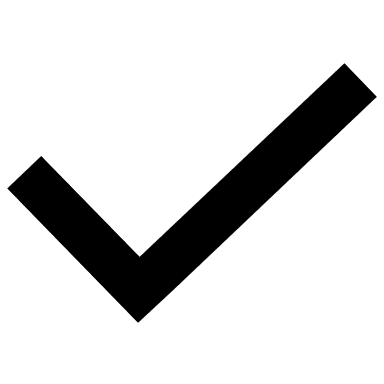 Even though Israelites were exiled to Babylon because of their sins, God in his faithfulness, comforted them through Prophet Jeremiah (Chap 29:10-15). The Lord helped Cyrus win effortlessly (without having to break the gates of Babylon which would have altered the Babylonian army and resulted in intermittent crossfire)  so that the Israelites living in Babylon would not perish in the battle and die in the cross fire. The Lord, in his faithfulness ensured that not a single Jew died in the battle as expressed in Book of Jeremiah (29:10-15). Cyrus proclaimed a decree that the Israeites can return to their land and build the Lord’s temple (Ezra 1:1-5). What are the differences between a Contract and a Covenant? Give some examples...Contract is between people of equal stature, but Covenant is between people of higher stature and lower stature. One of the parties is strong and other is weak. If the parties in the contract goes back, the contract is annulled. But in a covenant, even if the weak party goes back or is unfaithful, the strong party still continues the relationship or covenant. It is not annulled. The higher stature party remains faithful. Faithfullness and Covenant go hand in hand (Deu 7:7-9). Examples of Covenant are Marriage, wife is weak and Husband is strong. Will written by Father, sons are relatively weak (socially speaking) Father is strong. How many men are there in the Scriptures whose names have been foretold before their birth? And who are they?7 names have been foretold before they were bornIshmael (Gen 16:11)Isaac (Gen 17:19)King Solomon (1 Chro 22:9)King Josiah (1 Kings 13:2)King Cyrus (Isa 44:28)John the Baptist (Luke 1:13) Jesus, our Lord (Matt 1:21)16.What are the similarities between King Cyrus and our Lord Jesus Christ?Both their names were prophesied before their birthJews under trouble –Belshazzar then and Antichrist laterCyrus overcomes Belshazzar effortlessly, Jesus with one word defeats Anti Christ at Armageddon4.Cyrus helps the Jews reconstruct the temple (Ezra 1:1-5), Jesus helps the Jews construct the millennial temple.